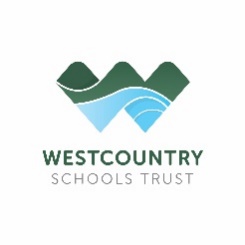 WESTCOUNTRY SCHOOLS TRUSTJOB DESCRIPTIONJob Title:     		Human Resources OfficerLocation:	Across the Trust (Plymouth base)Grade:	Grade EHours:			Full time, 37 hours a week, all year  Reports to:		Director of Human Resources Job PurposeThe HR Officer assists in providing a high quality, competitive, commercially aware and cost-effective HR service across the Trust, contributing to the continuous improvement of people management policies and practices, which support the delivery of the Trust strategic aims.  Acting as a first point of contact for enquiries, the HR Officer will signpost managers to appropriate operational HR Policies and procedures and provide best practice and professional advice and support on a broad range of routine employee relations matters.  Individuals in this role are able resolve day-to-day problems independently and demonstrate and develop professional practice excellence to meet the changing demands of the role and as part of a team.Duties and ResponsibilitiesWork with the guidance and support of the HR Business Partners to provide advice and support on the routine aspects of a broad range of employee relations matters including sickness absence, flexible working requests, conduct, performance, grievance, TUPE, pay and grading, redundancy and redeployment; helping to ensure timely progression of queries and cases in line with Trust policies, employment legislation and best practice guidance. Escalate more complex matters from the point of contact and from time-to-time, and where appropriate, provide assistance to the HR Business Partners with defined aspects of complex casework.Ensure that HR guidance and advice to clients at all times reflects and reinforces employment law, good practice, customer care and the provision of a high-quality service.Support managers at formal meetings for routine employee relation cases as appropriate.Plan and organise employee relations hearings, such as absence management, grievance, and disciplinary and appeals ensuring that they are held in a timely, efficient and effective manner.Maintain HR management/HR Team data/systems and provide associated data and reports.Support customers with recruitment and selection, and redeployment cases, advising on adherence to legislation, best practice and Trust policies.Participate in and/or assist with projects and policy work as appropriate, by undertaking discrete pieces of work or contributing to the development of specific policies.Assist in the design and/or delivery of HR training. Administer and maintain HR intranet/web pages.Work in conjunction with the HR Assistant to contribute to the provision of a comprehensive payroll, pension and administration service, providing cover as/when necessary.Take and transcribe formal minutes as appropriate e.g. formal hearings, investigations, Joint Consultation Negotiation Committee.Maintain own continuing professional development, keeping up to date with legal and HR developments.Promote effective, open and honest working relationships with all colleagues, internal and external to the team and Trust, to promote an effective employee relations environment within the Trust. Act in such a way that at all times the health and well-being of children and vulnerable adults is safeguarded. Be familiar with and actively promote the Safeguarding Policies of the Trust, completing all essential/mandatory training in this area.Actively challenge and seek to eliminate any directly or indirectly discriminatory practices or behaviours.Support less experienced or newly appointed colleagues to ensure an appropriate quality of service delivery.Support the operational and strategic development of the Trust HR Service where appropriate by identifying opportunities for continuing improvement.PERSON SPECIFICATION                                           E = Essential, D = DesirableMethod of AssessmentThe table indicates the possible method/s by which the skills/knowledge/level of competence in each area will be assessed.Essential or DesirableApplication FormInterview (or other selection activity)Qualifications:Active CIPD membership (Associate or above)EXCIPD Level 3 (minimum) or 5, or working towards with equivalent demonstrable experience EXLevel of education equivalent to 5 passes at GCSE (levels 9 to 4)/NVQ 2 or demonstrable relevant experience showing clear evidence of excellent numeracy and literacyEXExperience:Providing advice and guidance to managers and/or customers on a broad range employee relations issues       EXXWorking in a customer facing roleEXXWorking in a HR environmentEXXFamiliarity with HR systems or other management reporting systemsEXXContributing to the improvement of people-related policy or practiceEXXWorking in a large and diverse organisationDXXKnowledge, Skills and Abilities:Working on own initiative and making judgements within the defined boundaries of the roleEXXKnowledge of a range of HR practices and procedures acquired through relevant training and/or experienceEXXExcellent standard of verbal communication, able to convey advice clearly and concisely EXXExcellent interpersonal skills with the ability to develop successful working relationshipsEXXGood standard of written communication, able to write fluently and concisely with attention to detail e.g. letters, reports, policiesEXXExcellent IT skills and good working knowledge of MS computer packages e.g. able to set up and maintain spreadsheets and interrogate information for use in management reports EXXA team-based approach to workEXXKnowledge of current employment law EXXGood time management skills, together with a methodical and organised approach to workEXXStrong customer-oriented, solutions focussed approach EXXWorking knowledge of education legislation, safeguarding legislation, DfE guidance and publicationsDXXFurther Requirements:Commitment to Equality and Diversity including awareness of relevant legislation EXAble to display an awareness, understanding and commitment to the protection and safeguarding of children and vulnerable adultsEXAbility and willingness to regularly travel to and work from Trust schools/business sites EX